Opening en vaststellen agenda Vergadering is geopend: aanvulling t.a.v. de punten: Verkiezing OMR-leden (agendapunt 8)Ingekomen post en mededelingenIngekomen mail: MR-introductiecursus voor leden MR. => Actie secr.: Doorsturen aan JvKGNieuws GMR-verkiezing: Mw. Bongers, Mw. van Son en Mw. Verhagen zijn nieuw verkozen; dhr. J. v/d Hogen is herkozenEr zijn 2 vacatures in de Oudergeleding (OMR): 1x door vroegtijdig vertrek en 1x aan het einde van dit schooljaar (einde termijn voorzitter).Notulen en actiepunten vorige vergadering, 28 sept. 2022Verslag is doorgenomen en vastgesteld. Actiepunten zijn n.a.v. dit overleg bijgesteld. Zie laatste pagina van dit verslag.N.a.v. actiepunt activiteiten versus planning school: PRM heeft constructief overleg gehad en daar waar nodig is de planning, incl. carnaval activiteiten bijgesteld. Vraag namens Ouderraad (OR): laagdrempelige informele contactmomenten met OR en ouders organiseren om meer van de ouders terug te kunnen horen.Jaarverslag MR 2021-2022 (ter vaststelling)Concept is doorgenomen en vastgesteld. Actie Secretaris(PMR): op website van BS De Regenboog publiceren.Activiteiten(jaar)planning MR incl. vergaderdata MR van dit schooljaar 2022-2023Planning vergaderdata en document zijn doorgenomen en bijgesteld.Actie Secretaris(PMR): definitieve versie op website van BS De Regenboog publiceren.De volgende data zijn vastgesteld (aanvang 19.30 uur):Wo. 28 sept.Di. 15 nov (zonder directeur)Do. 15 decWo. 25 jan  (zonder directeur)Di. 21 mrtDo. 20 aprilWo. 24 meiDi. 13 juni (zonder directeur)Do. 6 juli > gewijzigd naar do. 29 juni Afsluiting di. 11 juli (tijdstip wordt nog afgestemd)Beleid school t.a.v. armoedesignaleringInput met bijbehorende toelichting/bijlagen met vraag aan directie zijn vooraf ter informatie toegestuurd.Sowieso is er nu al digitaal een platform waar ouders/verzorgers en derden in alle privacy hulp kunnen aanvragen en zij aansluitend dan direct met de juiste instantie in contact gebracht kunnen worden. Directeur heeft n.a.v. ingezonden stuk en gesprek gehad met OMR-lid en toegezegd die info alvast publiekelijk te delen door het in Druppelgewijs op te nemen en het op de website van de school te publiceren. Dit is inmiddels ook gedaan: https://www.regenboogschaijk.nl/informatie/financiele-hulp/ onder Samen (SAM&). 
Daarnaast zal bij de leerkrachten de reeds aanwezige handreiking en praktische info over hoe hier mee om te gaan/signaleren nadere onder de aandacht gebracht gaan worden.Binnen De Regenboog zal werkgroep bestaande uit PMR i.s.m. intern begeleider in kaart gaan brengen hoe groot het probleem is (er blijft hierbij het risico op verborgen armoede). Mogelijk vervolg zou kunnen zijn om t.z.t. de werkgroep uit te breiden met o.a. oudervertegen-woordiging en bijv. GGD-wijkverpleegkundige 
=>actie PMR: Volgende vergadering update geven n.a.v. inventarisatie.
Vacatures Oudergeleding MROMR-lid mevr. M. Romme is i.v.m. onvoorzien veranderde persoonlijke omstandigheden gestopt als lid. Vacature is inmiddels in laatste nieuwbrief aan alle ouders gecommuniceerd. 
Voorzitter is bezig aan het laatste termijn (loopt tot einde schooljaar). Hiervoor zal nu ook al geworven gaan worden => Actie voorzitter: directeur vragen oproep in Druppelsgewijs te plaatsen (met correctie op emailadres en aanvulling op vacature voorzitter). Rondvraag: hier is geen gebruik van gemaakt.
SluitingAllen zijn bedankt voor de inbreng. ACTIELIJST Genodigden: OMR: Janneke v. Summeren (vz), Jolijn Geurts van Kessel,  Gunilla v. Zandvoort (notulist)PMR: Dorine van Toor, Jenny Willems, Loes Boll-Manders, Sandra spijkersDirectie: --Afwezig m.k.: --Kopie aan: Hilde van Eldonk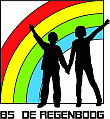 Vergadering 
15 november 2022Notulen MROnderwerp StreefdatumDoorActiviteiten(jaar)plan MR 2022-2023 : op website bij MR publiceren.Nov. 22SecretarisEvaluatie pilot pre-teaching groep 8 en vervolg afstemmen
15-11-22
>agenda dec.directeurArmoede: info in Druppelsgewijs + website onder aandacht ouders.Nov.Directeur2 OMR vacatures  in Druppelsgewijs laten publiceren (ook ivm inwerken nieuwe voorzitter).Nov.VoorzitterArmoedesignalering: Info in Druppelsgewijs opnemen (verwijzen websites)update & vervolg n.a.v. opstart interne werkgroepNov.Agenda dec.DirecteurPMR